                                      FORMULAIRE POUR LES STAGES AU COFFRET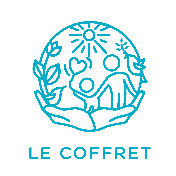 Le COFFRET (Centre de formation et de formation pour favoriser les relations ethniques traditionnelles) est heureux d’accueillir des stagiaires au sein de son équipe. Il est de notre responsabilité d’offrir un environnement adéquat. À cette fin, nous aimerions que vous puissiez répondre à ce questionnaire.PARTIE 1 : LE STAGIAIRENom et prénom ______________________________________________________________________________Nom de l’institution ___________________________________________________________________________Département d’étude _________________________________________________________________________PARTIE 2 : LE STAGEQuelle est la durée de votre stage ? __________ mois, soit ________ jours par semaineQuel est l’objectif principal de votre stage ? ______________________________________________________________________________________________________________________________________________________________________________________________________________________________________________________Considérez-vous avoir atteint vos objectifs ?		Oui 			Non 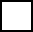 Avez-vous découvert un nouvel environnement ? 	Oui                        	Non Si oui, comment le décrieriez-vous ? _______________________________________________________________________________________________________________________________________________________________________________________________________________________________________________________________Quel a été le plus grand défi dans la réalisation de votre stage ?_____________________________________________________________________________________________________________________________________________________________________________________________________________________________________________________________________________________________Y a-t-il des choses qui auraient pu vous aider ?		Oui 			Non  Comment l’expliqueriez-vous ? ___________________________________________________________________________________________________________________________________________________________________________________________________________________________________________________________________Avez-vous rencontré des obstacles ?			Oui 			Non Si oui, lesquels ? ______________________________________________________________________________________________________________________________________________________________________________________________________________________________________________________________________________________________________________________________________________________________________________Page 1/2Nommer et développer quatre apprentissages que vous avez développés durant votre stage ?___________________________________________________________________________________________________________________________________________________________________________________________________________________________________________________________________________________________________________________________________________________________________________________________________________________________________________________________________________________________ Commentaires : _________________________________________________________________________________________________________________________________________________________________________________________________________________________________________________________________________________________________________________________________________________________________________________________________________________________________________________________________________________________________________________________________________________________________________________________________________________________________________________________________________________________________________________________________________________________________________________________________________________________________________________________________________Merci de votre collaborationPage 2/2